JESENSKI ROK SPLOŠNE MATURE 2024Zadnji rok za prijavo k jesenskemu roku splošne mature je 12. 7. 2024.Vsi kandidati, ki so se prijavili na jesenski rok splošne mature 2024, morajo predložiti dokazila o izpolnjevanju pogojev za opravljanje splošne mature do 21. 8. 2024. Kandidati, ki pogojev do tega roka ne bodo izpolnjevali se morajo do 21. 8. 2024 pisno odjaviti od splošne mature. V jesenskem roku splošne mature 2024 bodo izpiti potekali v dveh delih po naslednjem razporedu:Pisni izpitiKandidati si bodo lahko ogledali individualne razporede od torka, 20.8.2024 od 9.00 ure naprej pri tajnici za maturo Cvetki Gomboc Alt v kabinetu N27.Kandidati se na dan pisnih izpitov zberejo pred izpitnimi prostori najkasneje 20 minut pred začetkom pisnega izpita. Razpored kandidatov po izpitnih prostorih bo objavljen na oglasni deski na dan opravljanja izpitov. Zaradi identifikacije morajo imeti kandidati na izpitu osebni dokument s fotografijo.Kandidati imajo lahko pri izpitu le dovoljene pripomočke. del –Ustni izpitiUstni izpiti bodo potekali od petka, 23. 8. 2024, do srede, 4.9.2024. Razpored kandidatov pri ustnih izpitih bo objavljen naknadno na oglasni deski v šoli.Seznanitev kandidatov z uspehom pri splošni maturi bo v torek, 17. 9. 2024. Ura razglasitve bo objavljena naknadno.    Ravnatelj:											  				Darko Petrijan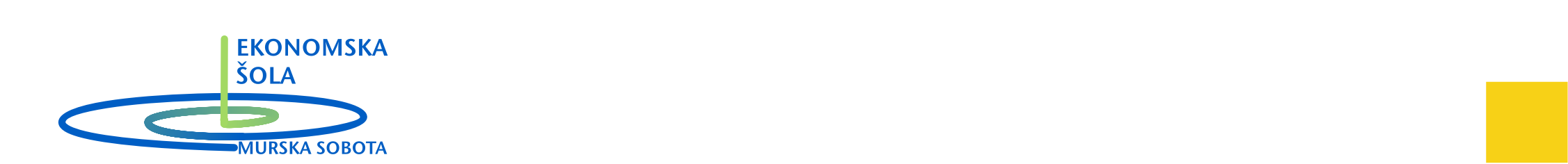 EKONOMSKA ŠOLA MURSKA SOBOTA	Murska Sobota, Noršinska ul. 13	Datum: 1. 7. 2024DatumDanPredmetDel izpitaTrajanje izpita Dovoljeni pripomočki 23.8.2024petek SLOVENŠČINA IP1 + IP2pisno9.00 – 11.00 (IP1)Odmor: 11.00 – 11.3011.30 – 13.00 (IP2)nalivno pero ali kemični svinčnik24.8.2024sobotaTuji jeziki in izbirni predmetipisno--26.8.2024ponedeljek MATEMATIKA pisno9.00 – 10.30 (IP1)10.30 – 11.00 odmor11.00 – 12.30 (IP2)nalivno pero ali kemični svinčnik, svinčnik, radirka, šilček, žepno računalo in geometrijsko orodje (šestilo, 2 trikotnika, lahko tudi ravnilo )DatumDanPredmetDel izpitaTrajanje izpita Dovoljeni pripomočki 27.8.2024torekTuji jeziki in izbirni predmetipisno--28.8.2024sredaTuji jeziki in izbirni predmetipisno--29.8.2024četrtekTuji jeziki in izbirni predmetipisno--30.8.2024petekTuji jeziki in izbirni predmetipisno--